Make “My Box of Awesomeness!” Have the children decorate a box. They can store anything that makes them feel proud or good about themselves in the box. Maybe they will want to keep their swimming award in the box or an assignment from school that they did a good job on completing. You can also put notes of encouragement in the box. Whenever they are feeling down they can look in their box and feel better about themselves.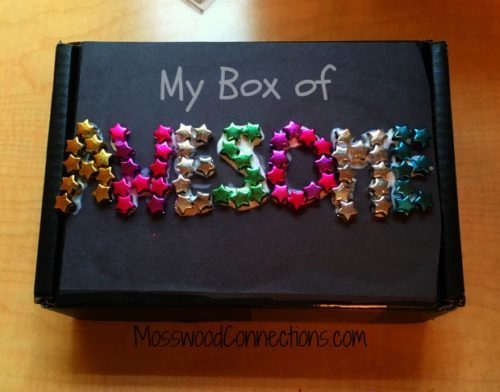 